ONLINE OUDERINFOMOMENT 2020 – KAPOENEN
Scouts “den 62” – 62e Master Van Bladel SchotenINLEIDINGDe scouts is onderverdeeld in verschillende takken: een tak is een leeftijdsgroep. De kapoenen zijn de jongste tak: ieder kind dat in het eerste en tweede leerjaar zit, is welkom bij de tak kapoenen. Iedere tak heeft ook zijn eigen leiding: voor de kapoenentak zijn dit Kora, Zazoe, Gigi en Asjra. Bij ons kun je voor en na de vergaderingen altijd terecht voor vragen. Onze scouts heeft ook een bedrijvig groepsleidingsteam (Ruben, Bjorn en  Maarten). Bij hen kun je ook altijd terecht! Zij staan vooral in voor het financiële, administratieve en organisatorische werk dat komt kijken bij een scoutsgroep. DE ZONDAGOp zondag spelen we spelletjes met onze kapoenen. Dit doen we vaak in thema: we gaan naar het bos om het grote mysterie van de dierenwereld op te lossen, of we blijven op het lokaal voor een heus kerstfeestje. We doen elke week wel iets anders, maar we beginnen en eindigen elke vergadering met een carré. Iedereen mag drie keer komen meespelen om te kijken of het hun ligt. Na drie keer vragen we om in te schrijven: dit kan door een medische fiche in te vullen en €65 te storten op BE94 9730 4079 6214 met vermelding van lidgeld + “naam lid”. Kapoenen moeten nooit zakgeld en koek meebrengen, wel liefst altijd een getekende drinkbus. Ze krijgen elke vergadering om 16u een lekker vieruurtje en natuurlijk voldoende water. Wij vragen jullie dan ook vriendelijk om jullie kapoen zeker geen energiedranken/frisdrank mee te geven. Gelieve altijd te verwittigen of uw kapoen al dan niet komt! Dit mag (bij voorkeur) per mail of eventueel per sms! MAASTERKEHet maasterke is een tweemaandelijks boekje dat u via uw mailbox krijgt en ook terug te vinden is op onze nieuwe website www.den62.be. (Meestal wanneer het einde in zicht is van het vorige Maasterke.) Hierin staat het programma per tak: hoe laat ze verwacht worden, wat ze moeten meebrengen, mogen ze zich verkleden,… Kapoenen hebben in regel altijd van 14u tot 17u scouts op het lokaal. Soms zijn er ook speciale uitstappen die op een andere dag of op een ander uur vallen. Dus altijd even het maasterke nakijken blijft de boodschap! Eén keer per maand is er ook een familiezondag, dan is er geen scouts. Meestal is dit de derde zondag van de maand, maar er kunnen wijzigingen in zijn die dan duidelijk in het maasterke staan. Verder vind je in het Maasterke ook nog belangrijke informatie over andere activiteiten. Ook in het voorwoord staat veel informatie: groepsweekend (één weekend met alle leden samen, op zondag zijn ook de ouders welkom), eetavonden, ouderavonden, kampavonden, inschrijvingen, … Alsook alle contactgegevens van alle leiding en meer staan op het laatste blad van het maasterke. Het is dus zeker een nuttig document! UNIFORMVoor kapoenen zijn er maar drie dingen verplicht: gele T-shirt van onze scouts “den 62” zelf of een oude kampT-shirt, een groene broek en de rode kapoenendas. We verkopen zelf ook een gele scoutstrui, deze is niet verplicht! De das en het T-shirt kun je bij ons komen kopen. Nieuw kost een gele T-shirt €8 en een rode das €4. We promoten hier ook even ons 2e handswinkeltje: er is niet altijd alles aanwezig, want dat is heel afhankelijk van het aanbod, maar hier liggen vaak ook enkele groene broeken. Als er echter gele T-shirts zijn of kapoenendassen, verkopen wij die aan €1. Als u zelf een gele T-shirt of das hebt, waar niets meer mee gedaan wordt, mag u dit altijd aan ons schenken en dat zal zeker geapprecieerd worden! Verder willen we benadrukken dat je kapoen best altijd komt in kleren die vuil mogen worden. We proberen ook zoveel mogelijk buiten te spelen: je kind is dus best gekleed op het weer! We willen ook nog met aandrang vragen van op alle spullen duidelijk de naam te schrijven: zeker voor op weekend en op kamp. Als we een vergadering houden waarbij de kapoenen zich mogen verkleden, vragen wij om nog altijd de rode das aan te doen, dit o.a. voor herkenbaarheid! Zorg voor verkleedkleren die ook vuil mogen worden, koop zeker nooit iets nieuws voor de scouts. KAMPEN EN WEEKENDSDit jaar houden we een kapoenenweekend. Dit wil zeggen dat we eens met de kapoenen voor 1 nachtje op het lokaal logeren. Op deze manier kunnen ze al eens wennen aan het buitenshuis logeren met een groep andere kindjes. Elk jaar houden we een groepsdag of een groepsweekend. Dit jaar hebben we opnieuw voor een groepsweekend gekozen. Dit zal onder voorbehoud doorgaan van vrijdag 12 maart tot en met zondag 14 maart. (update: we verwachten dat dit weekend door corona niet zal kunnen doorgaan.) Op dat weekend gaan we met z’n allen weg en op zondag zijn ook alle ouders van harte welkom. Dit is al een goede voorbereiding voor ons kamp. Het echte kamp valt van zaterdag 3 juli tot en met zaterdag 10 juli 2020: schrijf deze datum alvast in uw agenda! Ergens in mei zal er waarschijnlijk een kampavond volgen, waarop we jullie uitgebreid info geven over waar het juist is, wat er op het programma staat en meer. Bepaalde ziekenfondsen betalen kampgelden terug! U moet dan gewoon een blad van uw ziekenfonds laten invullen door de groepsleiding. Dat kan onmiddellijk na het kamp al. ANDERE WERKINGEN BINNEN DE SCOUTSOnze scouts bestaat uit meer dan leiding en leden: we hebben een VOL (Vereniging voor Oudleiding), een materiaalploeg (die o.a. alle tenten, bijlen en sjorkoorden optimaal houden en instaan voor werken in en aan het lokaal) en ook een oudervereniging, genaamd Club 62 of kortweg “de club”. Ze zijn altijd op zoek naar enthousiastelingen die ongeveer 4 keer per jaar eens kunnen vergaderen of helpen activiteiten voorbereiden. Voor vragen en meer info kunt u terecht bij de groepsleiding.BELANGRIJKE DATA (alles onder voorbhehoud)Marsepeinverkoop: oktober & novemberKapoenenweekend: (datum volgt)Fakkeltocht: vrijdag 10 januariGroepsweekend: vrijdag 12 maart tot zondag 14 maart (update: gaat waarschijnlijk niet door)Zakdoekjesverkoop: maartKamp: zaterdag 3 juli tot zaterdag 10 juli Familiezondagen vind je terug in het Maasterke! CONTACTGEGEVENSTAKLEIDING – kapoenenleiding@den62.beGROEPSLEIDING – groepsleiding@den62.beWij verheugen ons alvast op een aangename samenwerking!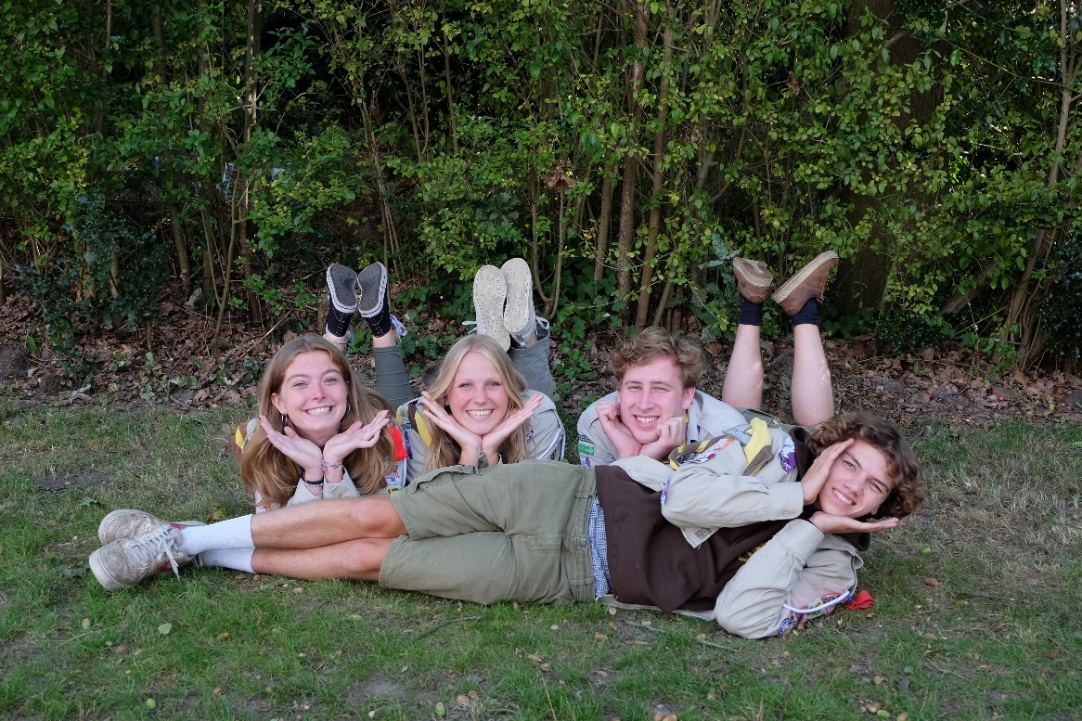 Zazoe (Silke Van Cleemput) – takleidstersilke@den62.be0497 84 17 87Kora (Elke Van Linden) - mailverantwoordelijkeelke@den62.be0472 85 69 28Gigi (Henri Casteleyn)henri@den62.be0496 98 74 60Asjra (Quinten Jans)quinten@den62.be0487 60 30 76Maarten Van Bockstaelemaarten@den62.be0470 96 36 93Bjorn Laheybjorn@den62.be0477 81 34 73Ruben Coninxruben@den62.be0498 91 55 14